My favorite place  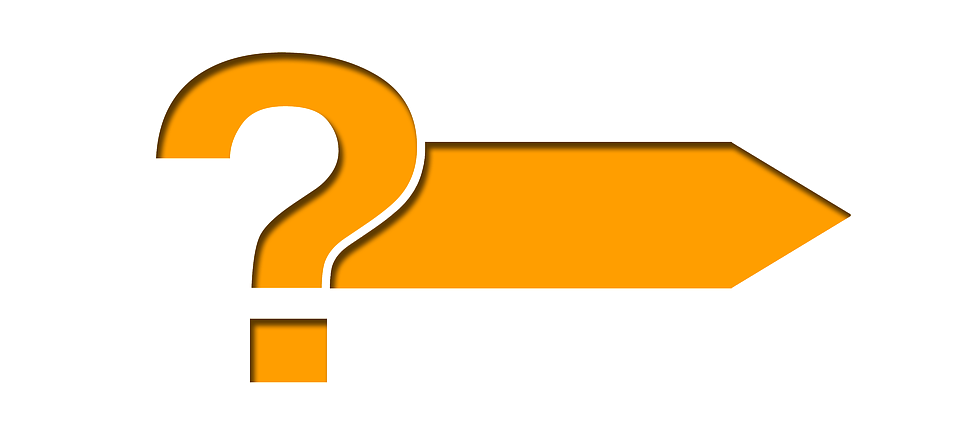 Where is this place?I think you know this place easily that I like if I tell you about it.There is quietly place, but there is even unquietly place for children. 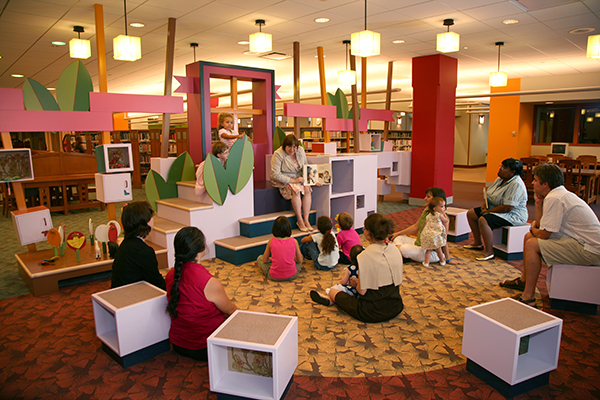 http://www.architectureisfun.com/evanston-public-library-childrens-library/A lot of people who want to read books or other writing, or want to focus studies visit this place. 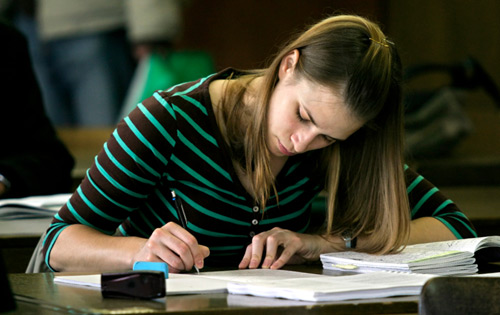 http://www.lawstudentatlast.com/study-study-and-more-study/This place is even in Riverside, or the place that is the closest from the school is you can visit if you walk for 20 minutes from Riverside.I think you could already expect about this place. This place is a library. 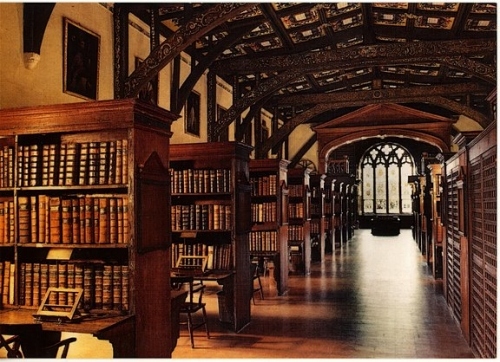 http://favim.ru/image/8655/I enjoy to go to Terry Fox Library with my friend. 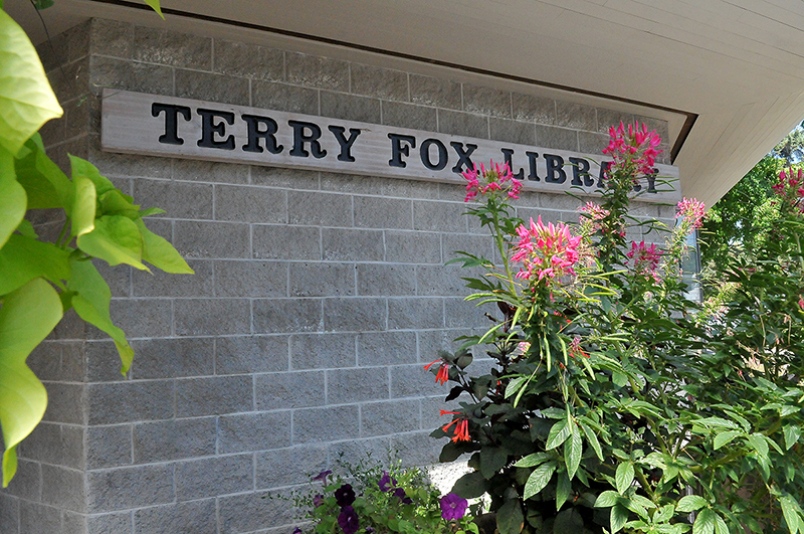 http://www.tricitynews.com/lifestyles/books-plus-tech-at-local-libraries-1.2037620I need to practise about English, reading library books helps my English study. Also there is quiet, it is easy to focus doing something, so if I have important assignments, I usually go there.If I go back to Korea, I really want to go to Korean library. 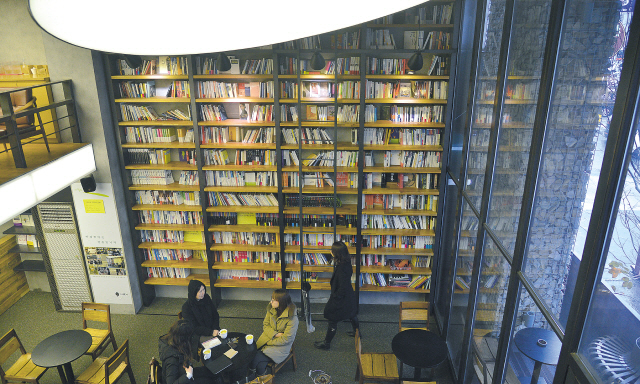 http://nwww.koreaherald.com/view.php?ud=20130125000784I regret about I didn’t read many Korean books and other translated English books that are too difficult to read for me.